Name:									Date:						Birthdate:				Age:			Email:							Address:									City:						State:				Zip:					Cellphone:					Occupation							Referred By:						Emergency Contact Name & Number:											Primary Concern:																													How long have you been experiencing these symptoms?									Is it getting worse?				Does it bother your:  □ Sleep   □Work     □Other (what?)			What seemed to be the initial cause:											Are you under additional care (chiropractic, PT, etc.…)									Current Medications:													Current Supplements/Vitamins:												Please mark YES or NO	               You have an implanted electrical device                        You are pregnant 	               You have a seizure disorder                           You are actively bleeding, hemorrhaging or menstruating MAJOR AREAS OF COMPLAINT, PAIN, TENSION:										Please mark all areas below: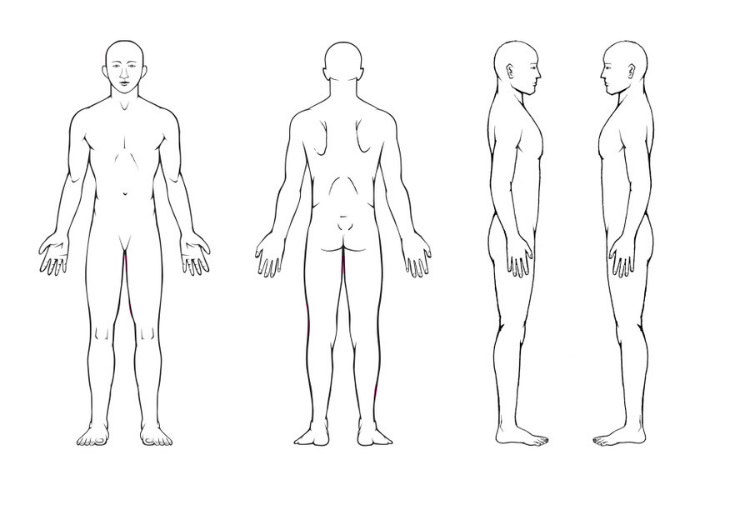 Signature:										Date:				What are you hoping to accomplish with PEMF?